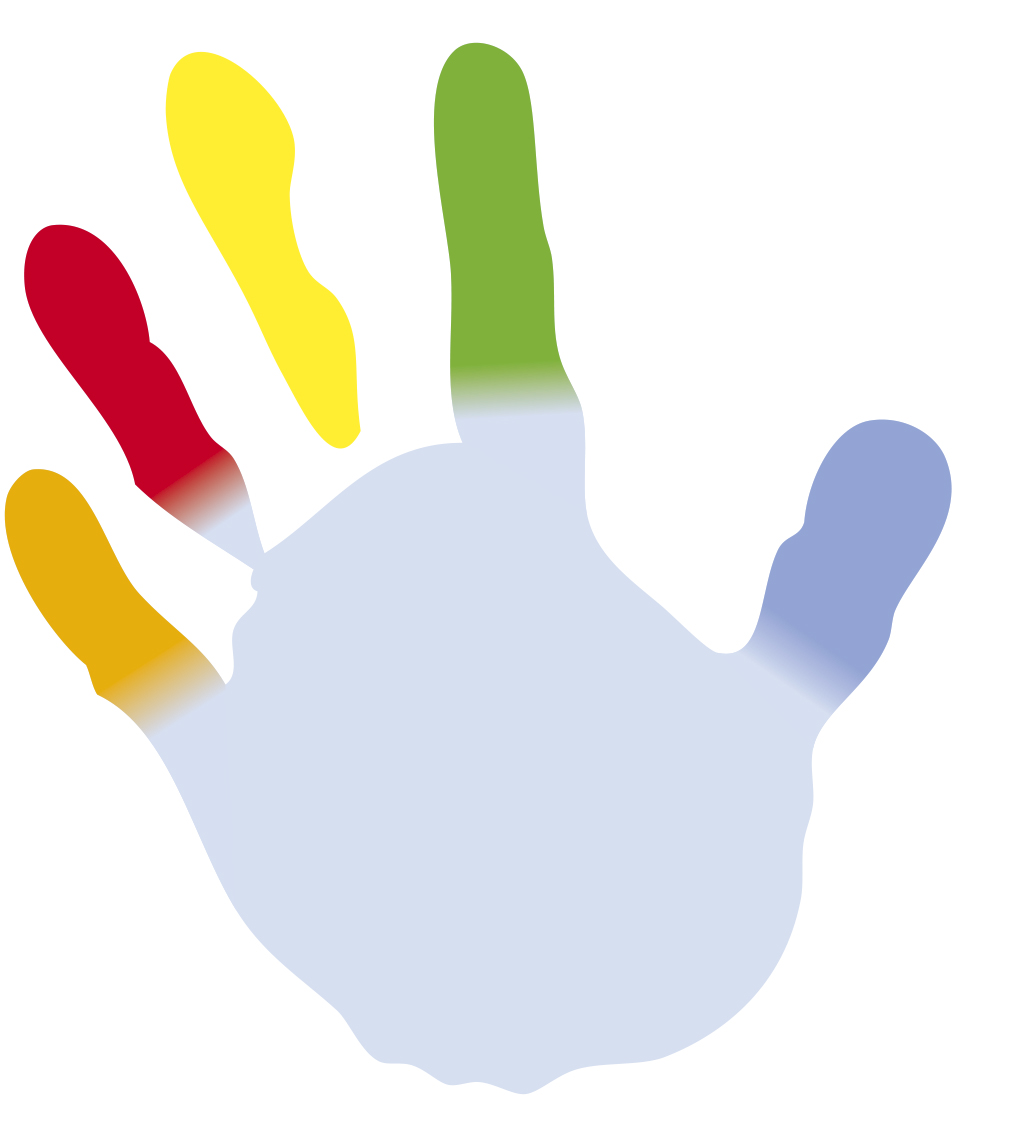 High Fivevooronzelocatie! KDV: 0-4 jaarLocatiespecifieke informatieKDV Tweede Thuister aanvulling op het pedagogisch werkplan(deel 2 werkplan)Naam locatie	: Het Tweede Thuis		Plaats		: FranekerInvuldatum	: 2-1-2018Update datum 1: mei 2018Update datum 2:Update datum 3: Visie en kwaliteit	draagt bij aan opvoedingsdoel Emotionele Veiligheid bieden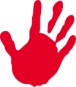 Kindplaatsen en stamgroepen locatieHet kinderdagverblijf is geopend op de volgende dagen:Aantal kindplaatsen op de locatie:			48 kdv/pov en 40 bso = 88Aantal stamgroepen op de locatie:	5 (3 kdv/pov en 2 bso)Max. aantal kinderen per stamgroep: 	groep 1, 2 (0 tot 4 jaar) elk 16 kindplaatsen en pov (2 tot 4 jaar) 16 kindplaatsen en bso (4-12 jaar) 2 stamgroepen met elk 20 kindplaatsen.Vaste pedagogisch medewerkers per stamgroep:Stamgroep 1	: 	pedagogisch medewerker 1:		Diny de Vries  					pedagogisch medewerker 2:		Engelina BergsmaStamgroep 2	: 	pedagogisch medewerker 1:		Aly-Rigt	 de Boer				pedagogisch medewerker 2:		Geranda AlmerStamgroep POV: 	pedagogisch medewerker 1:		Baudina de Boer			pedagogisch medewerker 2: 		Janneke BruinsmaStamgroep 1 BSO:	pedagogisch medewerker 1:		Anneke Kramer 			pedagogisch medewerker 2:		Nynke de BoerStamgroep 2 BSO:	pedagogisch medewerker 1:		Jessica Bruinsma			pedagogisch medewerker 2:		Rosaly VellingaStamgroepmomenten zijn: De groepen starten de dag samen in stamgroep 1. Om 7.30 gaan de kinderen van stamgroep 2 naar hun eigen stamgroep tenzij de groepen worden samengevoegd. Vanaf 8.15 tot 8.45 worden de kinderen gebracht die aansluiten bij de peuteropvang. De kinderen van de peuteropvang kunnen worden tussen 11.15 en 11.3 terug naar de eigen stamgroep gebracht. Tijdens het eten en drinken zijn alle kinderen op hun eigen stamgroep met de leidsters. Op de ochtend is dit het gezamenlijk fruit en brood eten. Op de middag is dit theedrinken met een koekje en aan het einde van de middag een cracker. 	Specifieke visie van de locatie, anders dan van organisatieX	Geen specifieke visie, anders dan van organisatieMaria MontessoriReggio EmiliaRudolf Steiner/antroposofischAansluitend op Vreedzame School (binnen IKC/Brede SchoolAansluitend op Gezonde School (binnen IKC/Brede School)0	Gezonde Kinderopvang (medewerkers gecertificeerd)	Inrichting van het kinderdagverblijfAantal stamgroepruimtes	:	2			Aantal slaapruimtes		:	5 Aantal slaapplaatsen per ruimte: minimaal 4Aantal overige ruimtes		:	Speelruimte, buitenpleinBeschrijving ruimtes:Groep 1: Een keuken, daarbij een tafel waar de kinderen aan kunnen eten en spelen. Er zijn 2 hoge boxen voor de kinderen van 0 tot 1 jaar, en een grote grondbox voor alle leeftijden. Er is speelgoed uitdagend voor alle leeftijden. Aansluitend aan de ruimte zijn 2 slaapkamers en een verschoonruimte met daarin 2 kinderwc’s.Groep 2 heeft een gelijkwaardige inrichting. Deze groep heeft alleen de wc’s niet op de groep zelf. Zij maken gebruik van de wc’s in de hal. Van de volgende ruimtes maken beide groepen gebruik. Speelruimte: een ruimte met speelmatten en speelmaterialen die de kinderen uitnodigen om te bewegen. Buitenplein: schommels, glijbaan, zandbak met zonnescherm, lachspiegel, speelhuisje en fietsjes. Ook staan er diverse picknickbankjes voor zowel leidseters, ouders als kinderen. Samenvoegen van stamgroepenOp onze locatie worden stamgroepen nooit samengevoegdOp onze locatie worden stamgroepen in de schoolvakanties samengevoegdX	Op onze locatie worden BSO en KDV incidenteel samengevoegdX	Op onze locatie worden stamgroepen samengevoegd op de volgende structureel rustige momenten:KDV stamgroepen 1 en 2 BSO bij KDVBSO stamgroepen 1 en 2Als er op woensdag en vrijdag meer dan 12 kinderen zijn op KDV groep 1 en 2 dan gaan de groepen alsnog uit elkaar. Dit kan verschillen omdat we een flexibele locatie zijn. Iedere ochtend worden alle kinderen eerst opgevangen door groep 1. Vanaf 7:30 gaat groep 2 open.Tijdens schoolvakanties worden er op de Bso gedurende de hele dag kinderen opgevangen.De peuteropvang is tijdens deze vakanties gesloten. Verlaten stamgroep, stamgroepruimte en open deuren beleidGeen open deuren beleid op locatieOpen deuren beleid op locatie0	Kinderen verlaten nooit de eigen stamgroepX	Kinderen verlaten de eigen stamgroep om met andere kinderen/stamgroepen te spelen0	Kinderen verlaten nooit de eigen stamgroepruimteKinderen verlaten de eigen stamgroepruimte Buiten de vaste stamgroepmomenten om, wordt er gebruik gemaakt van de volgende ruimtes voor spel en activiteiten:X	Ruimte 1:		eigen stamgroepruimteX	Ruimte 2:		SpeellokaalX	Ruimte 3:		BuitenruimteActiviteiten buiten de eigen stamgroep (met kinderen uit andere stamgroepen KDV) op locatie zijn (indien van toepassing):X	Buitenspelen Vrij spel, waaronder spel in diverse activiteitenhoekenCreatieve activiteitenX	Beweegactiviteiten en -spelX	Uitjes en uitstapjes (volgens de richtlijn V7 Veilig spelen op de kinderopvang)Activiteiten buiten de eigen stamgroep (met kinderen van buiten het KDV) op locatie zijn (indien van toepassing):Buitenspelen met kinderen van de basisschoolX	Buitenspelen met kinderen van andere opvangvorm (POV, BSO)0	Vrij spel, waaronder spel in diverse activiteitenhoeken0	Creatieve activiteitenX	Beweegactiviteiten en -spelX	Uitjes en uitstapjes (volgens de richtlijn V7 Veilig spelen op de kinderopvang)Beschrijving verlaten stamgroep, eigen stamgroepruimte en open deuren beleid indien van toepassingKinderen hoeven niet alleen in hun eigen stamgroep en stamgroepruimte te spelen. Kinderen willen graag onderzoeken en vrij zijn in hun spel. Hoe ouder het kind, hoe meer de behoefte om zelf te bepalen met wie en waar het speelt. Daarnaast kan het zijn dat verschillende ruimtes zijn ingericht voor verschillende activiteiten. Daarom geven we kinderen de ruimte om buiten de stamgroepruimte te spelen en met kinderen uit andere groepen. Er is altijd toezicht van de pedagogisch medewerkers. Op sommige momenten wordt ervoor gekozen de jongste kinderen in de eigen stamgroepruimte te houden en andersom. Dit om kinderen ruimte te geven voor eigen leeftijdsgebonden spel. Het kan voorkomen op locatie dat ruimtes met andere stamgroepen en/of opvangvormen worden gedeeld. Bijvoorbeeld een speelhal voor beweegactiviteiten en waar met (loop) auto’s en fietsjes gespeeld kan worden of waar een klimtoestel staat. Dit kan ook gelden voor een buitenruimte die gedeeld wordt met andere stamgroepen, opvangvormen of met de basisschool. Afspraken en regels bij gezamenlijk gebruik van (buiten)ruimtes staan beschreven bij Groepsregels pagina 7 van dit invulkatern van het pedagogisch werkplan.We zorgen ervoor dat alle kinderen zich tijdens de open deuren momenten veilig voelen en veilig zijn. We letten erop dat kinderen hun eigen vaste pedagogisch medewerker weten te vinden als zij daar behoefte aan hebben. We letten erop dat kinderen weten waar ze wel of niet mogen komen. We zorgen ervoor dat we toezicht houden als de deuren open staan. Drie-uursregelingAfwijken van de beroepskracht/kind ratio (BKR) volgens de drie-uursregeling:Er wordt nóóit afgeweken van de BKR op de locatieX	Er wordt afgeweken van de BKR op locatie op de volgende momenten:NB: indien er tijdens het afwijken van de BKR maar één beroepskracht op locatie aanwezig is, dan is er altijd een volwassene als achterwacht in het pand aanwezig (anders dan in Achterwachtregeling V&G beleid). Dit kan een volwassene zijn die niet bij de kinderopvang werkzaam is of bijvoorbeeld een collega die tijdens de eigen pauze het pand niet verlaat.Ondersteuning op onze locatieNaast de ondersteuning waar alle locaties over kunnen beschikken, is er aanvullende ondersteuning locatiespecifiek. Hieronder is aangegeven welke ondersteuning dit is.Op onze locatie worden wij ondersteund door:X	Meewerkend adjunct-hoofd: De taken van een adjuncthoofd zijn de volgende:Kwaliteit: GGD map, begeleiden GGD inspecties, uitvoering Kindvolgsysteem, beheer van het kinddossier, pedagogisch werkplan, veiligheids- en gezondheidsbeleid locatiespecifiek en evaluatie met plan van aanpak, uitvoering en naleving protocollen, organiseren ontruimingsoefening, opstellen jaarplan en jaarplanning, organiseren activiteiten, zoals voorleesontbijt, opa- en omaweek, modderdag etc, EHBO-koffer-check.Financiën: kasboek.Facilitair: aan de hand van het logboek accommodatie problemen oplossen, regelen onderhoud gebouw/vloeren etc., regelen tuinonderhoud.Personeel: aansturen en coachen teamleden, roosters, vakantieplanning, verlofopname, compensatie-uren, BKR, het houden van functioneringsgesprekken, input bij werving en selectie nieuwe medewerkers.Representativiteit: zorg dragen voor een onbeschadigde vlag, onkruidbestrijding, zorg dragen voor accommodatie/speeltoestellen/zandbak conform de kwaliteitsnormen, algemene uitstraling locatie.
Communicatie: nieuwsbrieven, signaleren/verhelpen problemen/knelpunten/conflicten ouders en medewerkers, correct doorspelen van administratieve gegevens vanuit de locatie naar de administratie, aangaan en onderhouden van contacten met externe partijen, het houden van intakegesprekken, overdracht- en eindgesprekken, onderhouden contacten/vergaderen met de oudercommissie en uitvoeren beleid met betrekking tot oudercommissie, PR, bijwonen ouderavonden en overleggen, begeleiden stagiaires, organiseren en leiden teamvergaderingen, communicatie met school/scholen.0	Coördinator peuteropvang: zij is leidinggevende voor de peuteropvang in een bepaalde regio. Zij ondersteunt de teams in hun werkzaamheden door middel van locatiebezoeken, medewerkersbijeenkomsten en is tevens bereikbaarheid via telefoon en e-mail. Zij is tevens aanspreekpunt en ondersteunt medewerkers bij het uitvoeren van de Meldcode bij (een vermoeden van) huiselijk geweld en kindermishandeling i.s.m. de aandachtsfunctionaris Zorg.0	Vrijwilliger: op sommige peuterlocaties zijn ook vrijwilligers werkzaam, per dagdeel één vrijwilliger. Zij ondersteunt de beroepskracht(en) bij de dagelijkse gang van zaken op de peutergroep. Aan het eind van het dagdeel bespreken de beroepskracht en de vrijwilliger kort de gang van zaken van die ochtend en eventuele opvallende gebeurtenissen. Hierbij kan zowel het gedrag van de kinderen worden besproken als het eigen handelen van zowel de beroepskracht als de vrijwilliger. De beroepskracht betrekt de vrijwilliger bij de planning en organisatie van het activiteitenaanbod. De taken van de vrijwilliger staan beschreven in de bijlage bij dit invulkatern van het pedagogisch werkplan.X	Klusjesman/conciërge: zorgt dat de kleinere klussen geklaard worden, zodat de veiligheid van de kinderen geborgd wordt.X	Stagiaire:  stagiaires die er voor bepaalde periodes zijn (niet iedere periode is een stagiaire aanwezig), krijgen de mogelijkheid om hun stage vanuit hun op kinderopvang gerichte opleiding te volbrengen. Zij pakken, afhankelijk van de opleiding en het studiejaar, taken op die zij in de toekomst als pedagogisch medewerker ook uit zullen voeren. De taken en opdrachten voor stagiaires staan beschreven in het document: informatie voor ouders met betrekking tot de taken- en verantwoordelijkheden van stagiaires. Dit document zit als bijlage onder dit pedagogisch werkplan en op de website van de organisatie.X	Snuffelstagiaire: zij zijn over het algemeen een aantal dagdelen op locatie om kennis te maken met de kinderopvang. Zij doen met name (mee met) activiteiten met de kinderen, alleen onder toeziend oog van de pedagogisch medewerker. De snuffelstagiaire voert geen verzorgende handelingen uit en is nooit alleen met kinderen.X	SFBO (Begeleiding Sintrum Frysktalige berneopfang):  indien de peuteropvanglocatie tweetalig is, krijgt men begeleiding vanuit het Sintrum Frysktalige berneopfang. Één of twee keer per jaar komt de contactpersoon langs. En één keer per drie jaar vindt er een visitatie plaats in verband met de hercertificering.X	Directeur en onderwijzend personeel school/scholen: er is regelmatig contact met de directeur en het onderwijzend personeel van de school/scholen met betrekking tot de doorgaande lijst binnen Brede school/IKC. Voor de doorgaande leer- en ontwikkellijn tussen opvang en basisschool wordt gebruik gemaakt van het (gemeentelijke) overdrachtsformulier en vindt waar nodig/gewenst een warme overdracht plaats tussen peuteropvang/kinderdagverblijf en basisschool. Ook is er overleg en afstemming met betrekking tot visie, zorg en/of inzet van activiteiten (waaronder Toparrangement BSO) met onderwijzend personeel.0	Vluchtelingenwerk: er is contact met vluchtelingenwerk, omdat er verscheidene vluchteling-kinderen locaties bezoeken. 0	Logopedie: indien er zorgen zijn omtrent een kind wat betreft taal-/spraak- of taalontwikkelingsproblemen, dan wordt er na overleg met ouders contact gezocht met een logopedist(e).X	Anders, namelijk: Huishoudelijke hulp en een vrijwilligster voor boodschappen en ondersteuning huishoudelijke hulp.Opvoeden	specificatie alle vier opvoedingsdoelen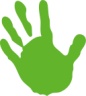 Groepsregels locatieNaast de organisatiebrede groeps- cq. gedragsregels hebben we enkele regels die specifiek van toepassing zijn op onze locatie. We hebben één “nee” regel voor een gevaarlijke situatie. De overige vijf groepsregels zijn positief geformuleerd. We hebben maar een beperkt aantal hoofdregels. Teveel regels werkt averechts en wekt verwarring. Op onze locatie zijn de volgende groepsregels van toepassing: 1.	We zijn aardig voor elkaar; we helpen elkaar en luisteren naar elkaar2.	We vragen of zeggen het altijd als we de groepsruimte verlaten	3.	We wassen onze handen als we naar de wc zijn geweest4.	We wassen onze handen voordat we gaan eten5.	Speelgoed is om mee te spelen en het is voor iedereen6.	Binnen praten we rustig7.	Kinderen mogen niet in de keuken komen!Afspraken en regels bij gezamenlijk gebruik van ruimtes op de kinderopvang (binnen en buiten) indien van toepassing M.b.t. toezicht houden door pedagogisch medewerkers: Als er gebruik wordt gemaakt van een gezamenlijke ruimte is er altijd 1 leidster aanwezig om toezicht te houden. Behalve wanneer er een kindje naar bed moet worden gebracht/verschoond of de voordeur moet worden geopend. We zorgen er dan voor dat de kinderen zich in een veilige situatie begeven.M.b.t. gebruik van de (buiten)ruimte: Het plein is opgedeeld in 3 stukken, de kinderen van het kdv en pov mogen gebruik maken van alle delen, de kinderen van de BSO mogen alleen niet gebruik maken van het ‘kleine plein’, dit is aangrenzend met de buitendeuren van de kinderopvang groepen. M.b.t. gebruik van materialen en speelgoed: KDV en POV ‘rouleren’ met speelgoed, de BSO houdt het gescheiden. M.b.t. totaal aantal kinderen in de ruimte: Hierbij wordt rekening gehouden met het aantal kindplaatsen die beschikbaar zijn. KDV kinderen mogen spelen op de gezamenlijke speelplaats van het KDV/BSO mits de veiligheid en het veilige gevoel van de KDV kinderen niet in geding komen.Het speeltoestel van de BSO welke buiten op het gezamenlijk plein staat, mag niet beklommen worden door de KDV kinderen i.v.m. de veiligheid.M.b.t. samen spelen:Wanneer de kinderen van de bso komen spelen op het KDV dan horen zij zich te houden aan de regels die gelden voor het KDV. Kinderen van de BSO mogen de kinderen van het KDV niet optillen. Dagritme van de locatieBinnenkomst 06.30 – 09.00 uur:Ouders komen de kinderen brengen.Na binnenkomst gaat kan het kind vrij spel in verschillende hoeken spelen of aan tafel gaan zitten, ouders kunnen hun kind daar zelf bij helpen.  Aan tafel is er tijd voor een korte overdracht tussen ouder en de pedagogisch medewerker. Fruit eten 09.15 – 09.30 uur: Kinderen worden betrokken bij de voorbereiding van het fruit eten. Er gaat een groot bord met fruit rond of alle kinderen krijgen een eigen bakje met fruit. Naast het fruit eten krijgen de kinderen wat te drinken. Voorafgaand aan het fruit eten zingen we een liedje.Tijdens het fruit eten praten we met elkaar of zingen we wat in het Nederlands en Fries (nieuwe liedjes aanleren)Na afloop van het fruit eten wordt er voorgelezen uit een Nederlands of Fries boekje of wordt een groepsspel gespeeld aan tafel. Vrij spelen en knutselen  10.00 – 11.15 uur / 13.00 – 14.30 uur Kinderen kunnen bij vrij spel in verschillende hoeken spelen. Te denken valt aan: poppenhoek, bouwhoek, leeshoek, etc.Na afloop van het vrij spelen moment, wordt het losse speelgoed gezamenlijk opgeruimd. De hoeken blijven bestaan.Afhankelijk van het weer gaat er een pedagogisch medewerker met kinderen naar buiten (hier ontmoeten we de peuteropvang en de andere kinderopvanggroep)  of wordt er een creatieve activiteit aangeboden. De tweede pedagogisch medewerker leest de kinderen voor die niet aan de activiteit deelnemen en zorgt voor de eventuele baby’s. OM 14.30 uur is er een drink moment met een koekje.  Met z’n allen aan tafel worden er ook nu weer liedjes gezongen en er wordt met elkaar gepraat over van alles en nog wat.  Brood eten 11.15 – 12.00 uurHanden worden gewassen voor het brood eten, na het brood eten krijgt ieder kind een washandje om zijn mond en handen te poetsen. Voorafgaand aan het brood eten zingen we een liedje (smakelijk eten).Brood wordt voor de jongste kinderen door de pedagogisch medewerker in stukjes gesneden. Peuters krijgen hun brood in 2 stukken.BuitenspelenEén pedagogisch medewerker is altijd buiten aanwezig als er kinderen buiten spelen. Als de pedagogisch medewerker alleen werkt, spelen kinderen vanaf 3 jaar alleen buiten, afhankelijk van het kind en de groepssamenstelling en alleen op het kleine plein waar er zicht is op de kinderen. ‘s Zomers worden de kinderen ingesmeerd met zonnebrand. De pedagogisch medewerker doet buitenspelletjes met de kinderen wanneer het mooi weer is. Speelgoed en ander materiaal wordt na afloop van het buitenspelen gezamenlijk opgeruimd in het hiervoor bestemde berghok. Cracker 16.00- 16.15 uur:We drinken wat en eten een cracker met smeerkaas of pindakaas gezamenlijk aan tafel.Ophalen 16.30 – 18.15 uur:Kinderen worden voordat de ouders hen ophalen nogmaals verschoond.Kinderen mogen een activiteit aan tafel uitkiezen (puzzelen, lezen, tekenen), of spelen in het speellokaal met een pedagogisch medewerker.Ouders kunnen na binnenkomst aan tafel komen zitten, er is tijd  voor een korte overdracht tussen ouder en pedagogisch medewerker. Talentenontwikkeling	draagt bij aan alle vier opvoedingsdoelenIedereen heeft talenten. Om kinderen te helpen hun talenten te ontdekken bieden we uitdaging en geven we ruimte. Onder talentenontwikkeling verstaan we met name de stimulering van alle ontwikkelingsgebieden bij kinderen.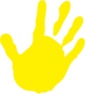 Beschrijving talentenontwikkeling door inzet activiteiten per leeftijdsgroep:Op onze locatie geven we als volgt invulling aan talentenontwikkeling aan de hand van de volgende voorbeeldactiviteiten:Op onze locatie stimuleren wij de (talenten)ontwikkeling van baby’s door, bijvoorbeeld:De vrijheid te geven om op rustige momenten de baby’s op de grond te laten ontdekking door de hele groep of in de grote grondbox zodat de baby de ruimte heeft om te ontwikkelen.We bieden:verschillende soorten ondergrond aan aan de baby’s om op te spelen; box, grond, speelmat. Verschillende soorten materialen waar zij mee kunnen spelen, welke zij kunnen onderzoeken door het vast te houden, te proeven, te laten vallen en het op te pakken. Verschillende geluiden laten ervaren: muziek, liedjes. Voorlezen.Op onze locatie stimuleren wij de (talenten)ontwikkeling van dreumesen door, bijvoorbeeld:We geven de dreumesen zoveel mogelijk de vrijheid om tussen de peuters te spelen, gewoon over de vloer zodat ze uitgedaagd worden en kunnen leren van de peuters. We bieden:Beweging, hier stimuleren we bijvoorbeeld de rekenprikkels mee, door ze in en onder iets door te laten kruipen. Maar hier ontwikkelen we natuurlijk veel meer gebieden mee.  Voorlezen: goed voor de taalontwikkeling. Zelf boekje lezen.Samen spelen, zowel binnen als buiten, dit draagt bij aan het sociale aspect.Op onze locatie stimuleren wij de (talenten)ontwikkeling van peuters door, bijvoorbeeld:De peuters stimuleren we door ze samen te laten spelen en door creatieve activiteiten aan te bieden waarbij ze soms ook de verf moeten delen. We proberen hen uit te dagen doormiddel van samenspel.We bieden: Beweging, hier stimuleren we bijvoorbeeld de rekenprikkels mee, door ze in en onder iets door te laten kruipen. Maar hier ontwikkelen we natuurlijk veel meer gebieden mee.  Voorlezen: goed voor de taalontwikkeling. Zelf boekje lezen.Samen spelen, zowel binnen als buiten, dit draagt bij aan het sociale aspect.Gerichte peuteractiviteiten bij de POV. Dit draagt bij aan de voorbereiding van de basisschool.Tweetalige kinderopvang0	Deze locatie is géén tweetalige kinderopvangX	Deze locatie is een door de SFBO gecertificeerde tweetalige kinderopvangBeschrijving van werkwijze Tweetalige kinderopvang indien van toepassing: Dit kinderdagverblijf is een tweetalig kinderdagverblijf. We besteden hier aandacht aan de Nederlandse en Friese taal. Uit onderzoek blijkt dat tweetaligheid heel leuk en leerzaam is voor kinderen. Een tweetalig kind leert er op latere leeftijd gemakkelijker meer talen bij. Kinderen in een tweetalige omgeving hebben ook al snel door dat je één en hetzelfde ding met meerdere woorden kunt benoemen (een “stikelbaarch” en een “egel” is precies hetzelfde). Dit geeft hen een voorsprong in de cognitieve ontwikkeling, zeg maar het vermogen om abstract te denken. Om de voordelen van tweetaligheid goed te benutten hebben we als kinderdagverblijf taalbeleid ontwikkeld. Dat betekent: nadenken over wanneer je welke taal gebruikt en over hoe je de kinderen kunt ondersteunen in hun taalontwikkeling. Voor kinderen tot 4 jaar is het belangrijk dat de talen goed gescheiden worden aangeboden (één persoon één taal) èn dat er ruim voldoende aandacht is voor de minderheidstaal, in ons geval het Fries. Friestalige kinderen krijgen zo een bredere basis in hun moedertaal, Nederlandstalige kinderen leren er spelenderwijs het Fries bij. Hoe wij precies werken aan de meertaligheid van kinderen binnen het kinderdagverblijf, staat beschreven in de bijlage tweetalig beleid bij dit pedagogisch werkplan.Zorg voor kinderen	draagt bij aan opvoedingsdoel emotionele veiligheid biedenSamenwerking in de zorg voor kinderen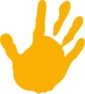 Op deze locatie wordt samengewerkt met diverse externe partners. Op locatie is de sociale kaart aanwezig. Beschrijving van de samenwerking met Jeugdgezondheidszorg (schoolarts/schoolverpleegkundige): Mochten er vragen zijn over kinderen dan zijn wij (na toestemming ouders) bereid om informatie te delen. Beschrijving van de samenwerking met wijk/gebiedsteam: Bij ernstige zorgen of vragen nemen wij contact op met de medewerkers GGD/ JGZ. Beschrijving van de samenwerking, doorgaande ontwikkellijn en leerlijn met de volgende basisschool/basisscholen: We zitten momenteel in een beginnende fase van samenwerking met basisschool de Kabas. Wij willen graag een IKC vormen in de toekomst dus wordt onze samenwerking stapje voor stapje hechter. Bij vragen over kinderen kunnen we contact opnemen (na toestemming van ouders) met de leerkrachten om te overleggen wat het beste werkt bij het kind. Vroeg- en voorschoolse ontwikkelingOnze locatie is géén VVE locatieX	Onze locatie is een VVE locatieBeschrijving VVE Voor- en vroegschoolse educatie (VVE) is onderwijs voor zeer jonge kinderen met een (taal)achterstand. Hiermee kunnen kinderen spelenderwijs hun taalachterstand inhalen, zodat zij een goede start kunnen maken op de basisschool.Voorschoolse educatie is bedoeld voor peuters van 2,5 en 3 jaar en vindt plaats op de peuteropvang of het kinderdagverblijf. Gemeenten zijn verantwoordelijk voor de voorschoolse educatie en bepalen zelf welke kinderen in aanmerking komen (meestal met behulp van de gewichtenregeling). Deze kinderen worden doelgroepkinderen genoemd.Vroegschoolse educatie wordt gegeven in groep 1 en 2 van de basisschool. Voor vroegschoolse educatie zijn basisscholen verantwoordelijk.Er zijn diverse programma's voor VVE. Ze richten zich vooral op taalachterstanden, maar besteden ook aandacht aan de sociaal-emotionele ontwikkeling van kinderen. De gemeente kiest het programma. De inzet van een VVE methodiek draagt tevens bij aan de vier opvoedingsdoelen en helpt de medewerkers om doelgericht en opbrengstgericht de ontwikkeling van kinderen te stimuleren. De VVE methodiek richt zich op vier ontwikkelingsgebieden: sociaal-emotionele ontwikkeling, taalontwikkeling, denken en ontluikende gecijferdheid en motorische ontwikkeling. In de planning en registratie van VVE activiteiten wordt tevens rekening gehouden met de kunstzinnige ontwikkeling en wereldoriëntatie van kinderen. Uitgangspunt van het doelgericht werken zijn de SLO-doelen voor het jonge kind, waarbij de relatie gelegd is met de opvoedingsdoelen uit de Wet Kinderopvang. De behoefte van het individuele kind en de gehele groep zijn het uitgangspunt voor de doelgerichte en opbrengstgerichte ontwikkelingsstimulering.  Voor een beschrijving van de VVE methodiek op deze locatie, zie hoofdstuk 5, Zorg voor kinderen.De ontwikkeling van de kinderen, hun specifieke ontwikkelingsbehoefte, de gestelde doelen aan de activiteiten en de opbrengsten zijn terug te vinden in de VVE registratieformulieren cq planning van de locatie, het kindvolgsysteem en het kinddossier. Beschrijving VVE methodiekWij zijn géén VVE locatieDe VVE methodiek waarmee wij werken is PiramideX	De VVE methodiek waarmee wij werken is Uk en Puk0	De VVE methodiek waarmee wij werken is Speelplezier0	De VVE methodiek waarmee wij werken is Peuterplein0	Wij zijn Montessori kinderopvang en onze VVE kwaliteit is extern getoetst(zie bijlage)Voeding en gezonde leefstijlX	Wij hebben géén locatiespecifiek voedingsbeleid of beleid gezonde leefstijl0 	Wij hebben samen met de oudercommissie voedingsbeleid/beleid gezonde leefstijl opgesteldBeschrijving Voedingsbeleid/beleid gezonde leefstijlOp onze locatie geven wij in samenwerking met de ouders op de volgende wijze invulling aan voedingsbeleid/beleid gezonde leefstijl: - Bouwsteen Werkwijze Tweetalige kinderopvang bij hoofdstuk 4 TalentenontwikkelingWaarom tweetaligheid?Uit onderzoek uit de hele wereld blijkt dat en goede tweetalige ontwikkeling veel voordelen met zich meebrengt. Tweetalige kinderen leren sneller een derde of vierde taal, kunnen gemakkelijker relevante en niet-relevante informatie scheiden en hebben een voorsprong in het abstracte denken.Hoe zit dat in Friesland?Friestalige schoolkinderen scoren net zo goed op Nederlands als hun Nederlandstalige klasgenootjes. Dat is mooi. Maar vergeleken met het buitenland lijkt het erop dat de voordelen van tweetaligheid in Friesland niet helemaal worden benut. Er wordt in het onderwijs nog te weinig gewerkt met taalbeleid. terwijl het juist in een tweetalige omgeving heel belangrijk is om goed na te denken over hoe we omgaan met beide talen. Scholen met een duidelijk meertalige beleid (de Trije-talige skoalle) halen hele goede resultaten. Hierom werken wij ook met een bewust tweetalig beleid. Hoe ziet het beleid eruit?Sommige leidster spreken bij ons consequent Fries tegen de kinderen, anderen leidsters Nederlands. Als er "teveel" Friestalige leidsters zijn, vragen we de stagiaires consequent het Nederlands aan te bieden. Verder zorgen we voor een taalrijke omgeving; we doen veel aan taalactiviteiten zoals voorlezen, zingen, praten aan tafel, benoemen van handelingen van onszelf en de kinderen enz. Hierbij komen beide talen aan bod.Waarom worden de kinderen niet in hun moedertaal aangesproken?Uit onderzoek blijkt dat het in een tweetalige omgeving belangrijk is dat er consequent wordt omgegaan met taal, zodat kinderen de talen goed leren scheiden. De gouden regel is: één-persoon-één-taal.Waarom is zo'n tweetalige aanpak goed voor Nederlandstalige kinderen?Nederlandstalige kinderen krijgen vaak niet veel Fries te horen. De meeste Friezen schakelen over op het Nederlands als ze tegen Nederlandstalige kinderen praten en er is amper Friese televisie. Het kinderdagverblijf is een prima plek om deze kinderen spelenderwijs met tweetaligheid in aanraking te brengen. En voor de Friestalige kinderen?Voor hen is het goed dat ze hun moedertaal niet alleen thuis horen, maar dat deze ook op andere plekken wordt aangeboden. Zo wordt hun taalbasis verbreed en daar zal de ontwikkeling  van het Nederlands ook weer baat bij hebben. Uit onderzoek uit het buitenland blijkt dat veel aandacht voor de minderheidstaal in het peuterwerk of op het kinderdagverblijf uiteindelijk leidt tot een betere beheersing van de meerderheidstaal.En voor de kinderen die thuis een andere taal spreken?Kinderen kunnen gemakkelijk met twee of drie talen worden geconfronteerd, als deze maar consequent worden gebruikt. ze zullen de Fries misschien niet leren spreken (dat hangt af van de taalgevoeligheid van het kind), maar wel verstaan. Bovendien zien ze bij ons dat meertaligheid geen probleem is maar juist een rijkdom en dit zal hun zelfvertrouwen versterken. Voelt het voor Nederlandstalige of anderstalige kinderen wel veilig om in het Fries aangesproken te worden? Dit is meestal geen enkel probleem. Kinderen zijn heel flexibel en begrijpen een andere taal heel snel. Kijk maar eens hoe ze zich redden op de camping in Frankrijk. Peuters communiceren maar voor 20% met taal, de rest is non-verbaal. Voor het gevoel van veiligheid zijn zaken als sfeer, duidelijke regels, mimiek en toon vaak veel belangrijker dan de taal die wordt gebruikt. Wordt er dan nooit van dit beleid afgeweken?Jawel hoor, het kind komt op de eerste plaats, dus als het nodig is wijken we af van de regel.Welke taal wordt er tegen de ouders gesproken?Om het voor de kinderen zo duidelijk mogelijk te maken, houden de leidsters ook tegen de ouders zoveel mogelijk hun taal vast. Zolang dit kan. Als de ouders geen Fries verstaan passen we ons aan. Het gaat uiteindelijk  om de communicatie en volwassenen zijn niet zo flexibel in taal als kinderen. We spreken dit af tijdens de intake. Wat zullen we merken bij ons kind?Uw kind zal vast ook woordjes uit de tweede taal gebruiken. Jonge kinderen kennen het onderscheid tussen de twee talen nog niet goed, dus kunnen ze best in één zin woordjes uit beide talen gebruiken. Dit si geen probleem, maar juist een belangrijke fase in de meertalige ontwikkeling. verbeter niet nadrukkelijk, maar blijf zelf consequent uw eigen taal spreken. Bylage: meartaligens (bylage by it pedagogisk wurkplan fan bernedeiferbliuw/pjuttenopfang)Wêrom meartaligens?Ut ûndersyk oer de hiele wrâld blykt dat in goede twatalige ûntwikkeling in soad foardielen mei him meibringt. Twatalige bern leare earder in tredde of fjirde taal, kinne makliker relevante fan net-relevante ynformaasje skiede en hawwe in foarsprong yn it abstrakte tinken.Hoe sit dat yn Fryslân? Yn Fryslân binne der hieltyd mear trijetalige skoallen. Dêr wurdt op in hiele bewuste wize Frysk, Nederlânsk en Ingelsk oanbean. Dizze skoallen skoare gemiddeld bétter op Nederlânsk as skoallen dy't net mei it taalbeleid wurkje. It blykt dus dat tiid dy't bestege wurdt oan Frysk nét ten koste giet fan de ûntwikkeling fan it Nederlansk. Krekt it tjinoerstelde. Dit komt om't jo troch in goed taalbelied de foardielen fan meartaligens better benutte kinne. Dêrom hawwe wy ek in bewust twatalich belied ûntwikkele. Hoe sjocht dit belied derút?Guon liedsters prate by ús konsekwint Frysk tjin álle bern, oare leidsters Nederlânsk. As der tefolle Frysktalige liedsters binne freegje wy de stazjêres konsekwint it Nederlânsk oan te bieden. Fjirder soargje wy foar in taalrike omjouwing; we dogge in soad oan taalaktiviteiten lykas foarlêze, sjonge, prate oan tafel, beneame fan hannelingen fan ússels en de berns ensfh. Dêrby komme beide talen oan bod. Wêrom wurde de bern net yn har memmetaal oansprutsen?Ut ûndersyk blykt dat it yn in twataliche omjouwing belangryk is dat der konsekwint omgien wurdt mei talen, sadat bern leare de talen goed te skieden. De gouden regel is: ien-persoan-ien-taal. Wêrom is der sa'n oanpak foar de Nederlânstalige bern?Nederlânstalige bern krije faaks net in soad Frysk te hearren. De measte Friezen skeakelje oer op it Nederlânsk as se tjin Nederlânsktalige bern prate en der is amper Fryske tv. It bernedeiferbliuw is in prima plak om dizze bern boartsjendewei mei twataligens yn oanrekking te bringen.En foar de Frysktalige bern?Foar har is it goed dat har memmetaal net alline thús, mar ek op oare plakken oanbean wurdt. Sa wurdt har taalbasis ferbrede en dêr sil de ûntwikkeling fan it Nederlânsk ek wer baat by hawwe. ut tal fan ûndersiken yn it bûtenlân blykt dat in soad omtinken foar de minderheidstaal yn de berne-opfang of it pjuttewurk úteinlik ta in bettere behearsking fan de mearderheidstaal liedt. En foar de bern dy't thús in oare taal prate?Bern kinne maklik mei trije of mear talen konfrontearre wurde, as se mar konsekwint brukt wurde. Se sille it Frysk miskien net praten learre (dit hinget der fanôf hoe taalgefoelich in bern is) mar wol ferstean. Boppedat sjogge se by ús dat meartaligens net in probleem mar júst een rykdom is en dat sil har selsbetrouwen fersterkje.Fielt it foar nederlânsktalige en oarstalige bern wol feilich om yn it Frysk oansprutsen te wurden? Dat is meastal gjin inkel probleem. Bern binne hiel fleksibel en gebripe oare taak yn in omsjoch. Sjoch mar ris hoe't se har rêde op de camping yn Frankryk. Pjutten kommunisearje foar 20% mei taal, de rest is nonferbaal. Foar it gefoel fan feiligens binne saken as sfear, dúdlikens, mimyk, toan, faak folle wichtiger as de taal dy't brûkt wurdt.  Wurdt der dan noait fan it beleid ôfweken?Jawol hear, it bern komt op it foarste plak, dus as it nedich is wike wy ôf fan de regelWat foar taal wurdt de tsjin de âlden brûkt?Om it foar de bern sa dúdlik mooglik te meitsje, hâlde de liedsters ek tjin de âlden sa folle mooglik har taal fêst. As dat kin. As de âlder gjin Frysk ferstiet passe wy ús graach oan. It gjit úteinlik om de kommunikaasje en folwoeksenen binne net da fleksible yn taal as de bern. We beprate dit by it yntake-petear.Wat sille we der thús by ús bern fan fernimme?Jo bern sil thús grif wurdtsje fan de oare taal brûke. Jonge bern kinne it ferskil tusken de talen noch net goed en brûke de ek gauris wurdsjes fan ús beide talen yn ien sin. Dit troch inoar brûken fan beide talen jout oan dat bern oan it eksperimintearjen is, in wichtig part fan meartalige ûntwikkeling. je kinne it bêste yn sokke gefallen de bern net ferbetterje, mar sels konsekwint jo eigen taal brûke. Bouwsteen: VVE bij hoofdstuk 5 Zorg voor kinderenPuk & Ko/Uk & PukSpelen is ontdekken. En spelen is groeien. Daarom staat spelen centraal in Uk & Puk. Alle activiteiten zijn geschikt voor kinderen van 0 tot 4 jaar. Natuurlijk draait het bij Uk & Puk niet om lesjes geven en lesjes leren. Uk & Puk leert baby’s, dreumesen en peuters nieuwe vaardigheden. Door actief bezig te zijn en lekker te spelen! Uk & Puk is een totaalprogramma. De activiteiten stimuleren de spraak- en taalvaardigheid, sociaal-emotionele vaardigheden en motorische en zintuiglijke vaardigheden. Ook is er aandacht voor de eerste rekenprikkels.  Uk & Puk is ontwikkeld voor baby's (0 tot 1,5 jaar), dreumesen (1,5 tot 2,5 jaar) en peuters (2,5 tot 4 jaar). De activiteiten vormen een geïntegreerd geheel en bevatten aanwijzingen op maat voor elke leeftijdscategorie.Het programma bestaat uit tien thema's met afwisselende activiteiten. Deze thema's komen uit de directe belevingswereld van jonge kinderen en spelen zich af in het hier en nu. Eén thema biedt activiteiten voor ongeveer zes weken. De volgorde van de thema's is vrij. Dit zijn de thema's van Uk & Puk:Welkom Puk!Wat heb jij aan vandaag ?Eet smakelijk!Dit ben ik!Reuzen en kaboutersRegenHatsjoe!KnuffelsOef, wat warm!Ik en mijn familieElk thema van Uk & Puk bevat twaalf activiteiten. De volgorde van deze activiteiten staat niet vast. Er zijn activiteiten voor de grote groep, activiteiten voor kleine groepjes van maximaal drie kinderen en activiteiten om met kinderen individueel te doen. De duur van een activiteit is afhankelijk van het kind zelf en de interactie in de groep.Uk & Puk biedt ook mogelijkheden voor ouderparticipatie. Bron en meer informatie: https://www.zwijsen.nl/lesmethoden/uk-puk	http://www.pukenko.nl/Puk-Ko-6.htm	Bijlage bij pedagogisch werkplan: Informatie voor ouders met betrekking tot de taken- en verantwoordelijkheden van stagiaires:(alleen van toepassing indien aangegeven is in het werkplan deel 2 dat er stagiair(e)s ingezet worden op de locatie) Informatie en afspraken voor stagiair(e)s Stagiair(e)s zijn van harte welkom op onze locatie !  We verwachten van elke medewerker (beroepskracht, stagiair(e) en vrijwilliger) dat ze kennis nemen van deze afspraken en regels en dat zij zich daar ook aan houden. Stagiair(e)s stellen zich bij aanvang van de stage voor aan alle ouders op de locatie op de dagen dat zij stage lopen. De stagiair(e) zorgt ervoor dat er een A4-tje met een korte introductie van zichzelf en een foto op een goed zichtbare plek voor ouders op locatie wordt opgehangen (prikbord of deur). Ouders worden geïnformeerd door de beroepskracht(en) over de aanwezigheid van een stagiair(e) en de taken en verantwoordelijkheden van een stagiair(e). Stagiair(e)s werken altijd onder begeleiding van de beroepskracht(en) en stagebegeleider, ook bij zelfstandig uit te voeren taken en opdrachten. Stage-overeenkomst Met iedere stagiair(e)s wordt een stage-overeenkomst gesloten. 
De stagiair(e) zorgt voor aanvang van de stage dat hij/zij is ingeschreven in het personenregister kinderopvang. De stagiaire heeft kennis van verschillende protocollen en documenten. Deze zijn te vinden op de website van Stichting Kinderopvang Friesland. Begeleiding en beoordelingDe stagebegeleiding gebeurt door de stagecoördinator, of op een kleinere locatie door een adjunct-hoofd. Dit is een ervaren pedagogisch medewerker in het bezit van een afgeronde MBO- of vergelijkbare opleiding. De begeleidingsgesprekken vinden ongeveer 1 keer per 14 dagen plaats. De frequentie van het aantal gesprekken is afhankelijk van de gestelde leerdoelen en de door de stagecoördinator gesignaleerde gesprekspunten. 
Bij de beoordeling van de stageperiode zal o.a. gekeken worden naar de gepleegde inzet, het verantwoordelijkheidsgevoel en de gestelde leerdoelen. De beoordelingscriteria die beschreven staan in de werkplannen van de opleiding worden als leidraad gehanteerd. Mocht de opleiding deze niet hebben beschreven dan volgen wij de beoordelingspunten die je kunt vinden in de eerder genoemde groepsmap.Verloop van de stage, verwachtingen, taken en plichten: 
De eisen die aan stagiair(e)s worden gesteld op het gebied van pedagogische inzet zijn afhankelijk van de aard van de opleiding, het studiejaar waarin de stagiair(e) zich bevindt, om welk soort stage het gaat en hoever de stage gevorderd is.
Na de inwerktijd volgt  is de mogelijkheid dat aan de stagiair(e) gevraagd wordt om een activiteit of spel zelfstandig te begeleiden, dit is afhankelijk van de opleiding en de bekwaamheid van de stagiair(e). Tevens zal een stagiaire assisteren bij de uiterlijke- en persoonlijke verzorging van de kinderen. De  beoordeling of stagiaires de taken onder begeleiding dan wel zelfstandig kunnen/mogen verrichten wordt gedaan door de stagebegeleider in overleg met de stagiaire. Beide partijen moeten zich er goed bij voelen. Op deze en volgende bladzijden staan globaal de taken en verantwoordelijkheden genoemd per opleiding en opleidingsjaar. Mocht u vragen hebben met betrekking tot de taken van de stagiaire dan kun u altijd informeren op de locatie van uw kind(eren).Taken stagiaire  Helpende Zorg en Welzijn niveau 1Algemeen:• Voert huishoudelijke taken uit• Ondersteunt tijdens eet momenten (fruit! brood! cracker)• Ruimt speelgoed op (kdv)
• Onder direct toezicht met de kinderen naar buiten.• Doet kleinschalige activiteiten bijvoorbeeld boekje lezen.• Ondersteunt kind bij jas/schoenen etc.• Verdiept zich in functie pedagogisch medewerker• Voert informeel gesprekje met ouder(s), verzorger(s)
• Haalt samen met een beroepskracht kinderen uit school.Taken stagiaire Helpende Zorg en Welzijn niveau 2Algemeen:• Voert huishoudelijke taken uit• Ondersteunt tijdens eet momenten (fruit/ brood! cracker)• Ruimt speelgoed op (kdv)• Doet activiteiten met kind(eren)• Ondersteunt kind bij jas/schoenen etc.• Ondersteunt groepsleiding bij buiten activiteit• Ondersteunt bij uiterlijke verzorging. • Stimuleert kind(eren)• Gaat gesprekje aan.• Voert informeel gesprek met ouder(s), verzorger(s)
• Onder direct toezicht met de kinderen naar buiten.Heeft kennis genomen van:• Huisregels• Pedagogisch beleidsplan• Pedagogisch werkplan• Protocol P9• Voedingsbeleid• Protocol wiegendood• CalamiteitenplanTaken SPW stagiaire: Eerste jaarOuders:• Maakt een a 4-tje voor naast de deur• Stelt zich voor aan de ouder(s), verzorger(s)• Zwaait met de kinderen (kdv)• Mededelingen van ouder(s), verzorger(s) noteren op de lijst of doorgeven aan de leiding• Schrijft in de schriften van de kinderen 1jaar en ouder (kdv)• Houdt rekening met de wensen! behoefte van de oudersKinderen:• Weet alle namen van de kinderen• Weet het dagritme van de groep• Weet dagritme van individueel kind
• Onder direct toezicht met de kinderen naar buiten.• Heeft overzicht op aantal kinderen en verblijfplaats• Corrigeert gedrag van kinderen• Verzorgt het kind correct (uiterlijke verzorging*)• Weet welke activiteit er gedaan moet worden en springt hier op in• Weet wat belangrijk is• Kinderen samen met beroepskracht uit school halen Algemeen:• Doet op actieve wijze huishoudelijke taken• Klaarzetten en opruimen fruitldrinken/brood/thee/koekje/cracker/etc.• Begeleiden tijdens fruit/drinken/brood/thee/koekje/cracker/etc.• Opruimen van speelgoed (kdv)• Klaarzetten mandjes van kinderen/handdoeken/washandjes/slabben• Schone hoezen om aankleedkussens/box• Legen van afvalemmer en luieremmer en weten waar de containers zijn.Heeft kennis genomen van:• Pedagogisch beleidsplan• Pedagogisch werkplan• Huisregels algemeen• Huisregels eten en drinken• Calamiteitenplan
• Meldcode kindermishandeling


Taken SPW stagiaire: Tweede jaarOuders• Vraagt naar de wensen van ouder(s), verzorger(s)• Informeert naar de thuis situatie• Luistert goed naar de ouder(s), verzorger(s)Kinderen• Plant spontaan activiteiten• Observeert kind(eren)• Weet waar kind mee bezig is
•  Verzorgt het kind correct ( persoonlijke verzorging *)• Overlegt met collega(’s) over taakverdeling• Weet waar verantwoordelijkheden liggen en handelt hiernaar• Plant activiteiten die aansluiten bij de leeftijd van het kind(eren) • Onder indirect toezicht met de kinderen naar buiten.
Algemeen• Stagiaire zit lx bij werkoverleg en lx bij teamoverleg• Materiaalbewaking• Vraagt feedback• Leest vakliteratuur• Functioneert goed onder drukke omstandigheden• Stagiaire weet zijn of haar leerdoelen en maakt een plan van aanpak Taken SPW stagiaire: Derde jaarAlle taken van een eerste en tweede jaar stagiaire, aangevuld met;Ouders• Juiste informatieoverdracht aan ouder(s), verzorger(s)• Voert oudergesprekKinderen• Weet wat de grenzen zijn en is consequent
• Onder indirect toezicht met de kinderen naar buiten.• Ondersteunt bij grotere activiteiten• Springt actief in op thema’s, spellen etc.• Voert een gerichte observatie uit• Maakt plan van aanpakAlgemeen  
• Stagiaire voert eindopdracht uit onder supervisie van praktijkbegeleiderTaken gespecialiseerd pedagogisch medewerker niveau 4 stagiaireAlle taken die je als SPW 3 ook deed aangevuld met :Ouders• Informeert ouder(s), verzorger(s) over kind n.a.v. observatie en plan van aanpak• Springt actief in op wensen! behoeften van ouder(s), verzorger(s)• Geeft ouder(s), verzorger(s) onderbouwt adviesKinderen• Observeert objectief• Kan objectief rapporteren/ beargumenteren• Springt in op wensen/ behoefte van het kind• Biedt duidelijkheid en structuur aan het kind• Houdt zich aan groepsregels• Corrigeert kind(eren)• Complimenteert kind(eren)• Voert zelfstandig activiteiten uit op groepsniveau• Kan met onverwachte situaties omgaan en handelt hiernaar. 
• Onder indirect toezicht met de kinderen naar buiten.Locatie• Organiseert locatie activiteit• Werkt samen met collega’s• Overlegt met collega’s• Brengt ideeën in• Houdt zich aan werkafspraken• Houdt zich aan huisregels• Houdt zich aan beleid SKF• Ontwikkelt inzicht in beheer en aanschaf materialen! voeding! middelen• Verkrijgt inzicht in samenwerkingsverbanden derden• Doet onderzoek naar; tevredenheid ouder(s), verzorger(s)• Doet onderzoek naar; tevredenheid medewerker• Doet onderzoek naar; uitvoer werkzaamheden medewerker conform beleidOverstijgende taken• Voert taken van het adjunct-hoofd uit• Houdt financiële administratie bij. • Begeleid stagiaire niveau 1/ 2Algemeen• Heeft inlevingsvermogen• Toont begrip• Heeft openhouding• Houdt rekening met omstandigheden! gevoelens ouder(s), verzorger(s)• Luistert• Motiveert eigen handelen• Rapporteert schriftelijk• Bespreekt eigen handelen* Uiterlijke  verzorging : haren kammen, handen wassen,  jassen aandoen enz.
* Persoonlijke verzorging:  naar bed brengen, fles geven, verschonen.
HBO stagiaires:
Bij stagiaires van het HBO volgen we het takenpakket van de MBO opleiding wat betreft de taken op de groep. Net als bij de MBO stagiaire kijken we na de inwerk of het mogelijk is dat de stagiair(e) een activiteit of spel zelfstandig of onder begeleiding kan uitvoeren. Dit is afhankelijk van de bekwaamheid van de stagiair(e). Tevens zal een stagiaire assisteren bij de uiterlijke- en persoonlijke verzorging van de kinderen. De  beoordeling of de stagiaire de taken onder begeleiding dan wel zelfstandig kan/mag uitvoeren wordt gedaan door de stagebegeleider in overleg met de stagiaire. Beide partijen moeten zich er goed bij voelen. HBO stagiaires kunnen worden ingezet voor speciale projecten die samen met de stagiaire wordt uitgezocht, maar daarbij rekening houdend met de behoefte van de kinderopvang en de belangstelling van de stagiaire.  Bijlage:  Taakomschrijving vrijwilliger:Tijdens de openingstijden van de locatie biedt de vrijwilliger de  pedagogisch medewerker ondersteuning door te helpen met het groepswerk. De werkzaamheden kunnen bestaan uit bijvoorbeeld: Met de kinderen meespelen, voorlezen aan een groepje kinderen,Helpen bij het eten en drinken geven, Helpen met verschonen of toilet, Helpen met het maken van een werkjeHelpen bij huishoudelijke takenEén en ander altijd in overleg met de pedagogisch medewerkster. De vrijwilliger draagt geen verantwoordelijkheid voor de groep of het gebouw/de ruimte waaiin de groep zich bevindt. De vrijwilliger werkt altijd onder aansturing van een beroepskracht  De beroepskracht coördineert de werkzaamheden van de vrijwilliger en draagt de eind verantwoordelijkheid voor de uitvoering van de activiteiten en dienstverlening. Iedere vrijwilliger heeft een vrijwilligersovereenkomst, heeft een Verklaring Omtrent Goed gedrag (VOG) en staat geregistreerd bij Stichting Kinderopvang Friesland. MaandagVan 6:30Tot 18:15DinsdagVan 6:30Tot 18:15WoensdagVan 6:30Tot 18:15DonderdagVan 6:30Tot 18:15VrijdagVan 6:30Tot 18:15XMaandagVan 6.30Tot 7.30XDinsdagVan 6.30Tot 7.30XWoensdagVan 6:30Tot 18:15XDonderdagVan 6.30Tot 7.30XVrijdagVan 6.30Tot 18.15XMaandagVan 6.30Tot 7.00XDinsdagVan 6.30Tot 7.00XWoensdagVan 6:30Tot 7.00XDonderdagVan 6.30Tot 7.00XVrijdagVan 6.30Tot 7.00XMaandagVan 7.00Tot 8.30XDinsdagVan 7.00Tot 8.30XWoensdagVan 7.00Van 12.00Tot 8.30Tot 18.15XDonderdagVan 7.00Tot 8.30XVrijdagVan 7.00Van 12.00Tot 8.30Tot 18.15DagTijdstip 1 waarop afgeweken wordtTijdstip 2 waarop afgeweken wordtTijdstip 3 waarop afgeweken wordtTotaal aantal uren per dagMaandagVan 7.40 tot 8.40 uurVan12.30 tot 14.30 uurMax. 3 uurDinsdagVan 7.40 tot 8.40 uurVan12.30 tot 14.30 uurMax. 3 uurWoensdagVan 7.40 tot 8.40 uur Van12.30 tot 14.30 uurMax. 3 uurDonderdagVan 7.40 tot 8.40 uurVan12.30 tot 14.30 uurMax. 3 uurVrijdagVan 7.40 tot 8.40 uurVan12.30 tot 14.30 uur Max. 3 uur